DONATA  \ Доната  (семена)Основные данные ■ ДОНАТА - среднеранний сорт картофеля фри.■ Подготовка почвы; цель –  верхний слой почвы должен  быть глубоким и рыхлым. ■ Крупные, длинные овальные клубни, для  высокого урожая, необходима хорошая, большая груда.Расстояние посадки: Зависит от земли и клубня PlГлубина посадки : на 3 см. глубже чем обычно 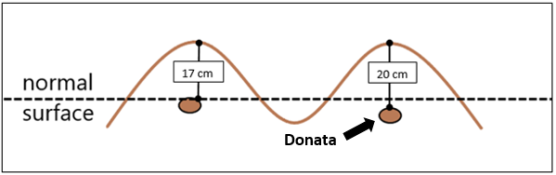 ■ Чувствительность к метрибузину неизвестна.■ P2O5 100 кг / га■ K2O 350 - 380 кг / га (K2SO4)■ MgO 80 кг / га■ После завершения  сбора урожая семена необходимо  высушить  и позаботиться  об  успешном  заживлении ран.■ Хранить при постоянной температуре хранения (4-5 ° C).ВНИМАНИЕ■ Следует избегать  засушливых участков почв (полей).■ После приемки семена хранят  насыпью или в контейнерах (если доставка осуществлена  более чем за 4 недели до посадки - хранить в холодной камере  при 5 ° C).■  Убрать семена из холодной камеры, за 3 недели до посадки. Физиологически  прошлогодние  семена дают более высокую завязку клубней. ■ Увеличьте температуру семян до 15 ° C за неделю до посадки.■ Глубина посадки: на 3 см глубже, чем обычно.■ Протравливание семян: рекомендуется обработка, но не обрабатывайте семенной картофель, который только что пророс или имеет сломанные ростки; желательно почвенная подкормка. (Азоксистробин в качестве обработки почвы показывает хорошие результаты против многих грибков). ■ Разделение подачи азота из расчета 25 кг / га перед посадкой, 50 кг / га по завязке клубней (Amid или Ammonium)■ Рекомендуется защита от фитофтороза, переходите на фунгициды с защитой клубней в конце сезона.■ Рекомендуется защита от раннего  увядания ботвы.■ Доната,  слабо восприимчива к вирусам;  защищать от насекомых  нужно рано начинать и до самого конца. ■ ДОНАТА  подвержена механическим повреждениям -  уборка и приемка должна осуществляется  с осторожностью.Фракция семян Расстояние между рядами Расстояние между рядамисемена/гаФракция семян 75 cm90 cmсемена/га28/3510-12 cm8-10 cmпримерно. 130000 (ca.2,5t)35/5513,5-17,5 cm11,5-14,5 cm83.500 – 65.000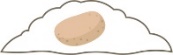 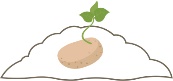 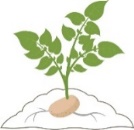 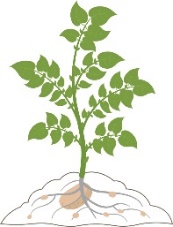 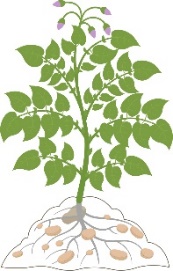 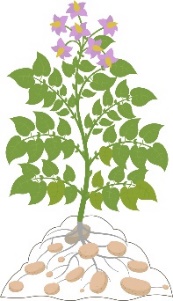 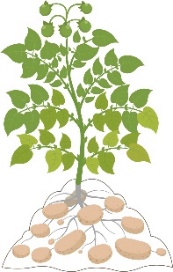 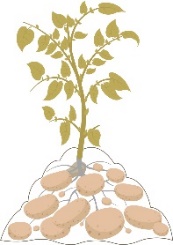 